Constructie Pentagon dodecaëder uit zeshoek (versie 20190505)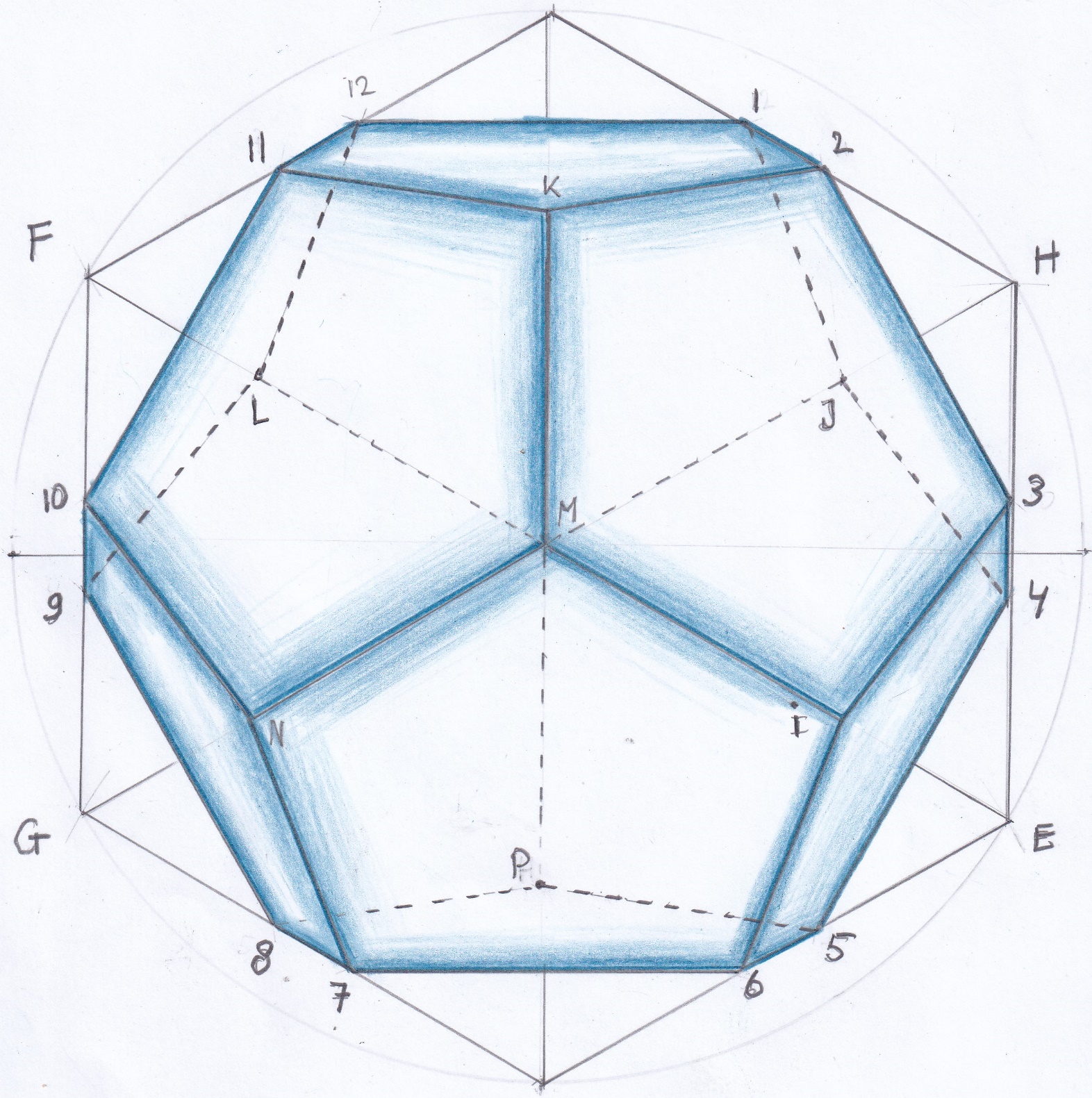 Constructie, zie volgende pagina!Zet kruisje in het midden van je papier (op het oog in het midden)Trek met de passer een mooie grote cirkel. Bewaar de straal in de passer goed!!Bepaal op het oog op de cirkel het punt “12.00uur”Zet de straal van de passer vanuit 12.00uur 6 x af op de cirkel → de zeshoek Noem het punt 12.00uur A. Noem het punt 6.00uur B Zo ontstaat zeshoek AFGBEHVind met de geodriehoek met hoek 90°, dus loodrecht op AB de punten 3.00u en 9.00uNoem het 9.00uur punt C en noem 3.00u punt DCirkel de afstand AC vanuit alle hoekpunten van zeshoek om op de zijden van de zeshoek.Zo ontstaan de punten 1-2    3-4     5-6       7-8     9-10      11-12. Zet de nummers er bijTrek de lijn 4 – A gestippeld tot aan GH (niet verder!!)Trek de lijn 1 – 12 dikTrek de lijn 2 – 3 dikTrek de lijn 1 – E gestippeld tot aan GH (niet verder!!)Trek de lijn 12 – G gestippeld tot aan EF (niet verder!!)Trek de lijn  9 – A  gestippeld tot aan EF (niet verder!!)Trek de lijn 10 – 11 dikTrek de lijn 10 – B dik tot aan GH (niet verder!!)Trek de lijn   7 – F  dik tot aan GH (niet verder!!)Trek de lijn 9 - 8 dikTrek de lijn 8 – E gestippeld tot aan AB (niet verder!!)Trek de lijn 5 – G gestippeld tot aan AB (niet verder!!)Trek de lijn 7 – 6 dikTrek de lijn 6 – H dik tot aan EF (niet verder!!)Trek de lijn 3 – B dik tot aan EF (niet verder!!)Trek de lijn 4 – 5 dikTrek de lijn 2 – F dik tot aan AB (niet verder!!)Trek de lijn 11 – H dik tot aan AB (niet verder!!)Trek M – K dikTrek M – N dikTrek M -  i  dikTrek M – P gestippeldTrek M – L gestippeldTrek M – J gestippeldTrek 5 – 6 dikTrek 3 – 4 dikTrek 1 – 2 dikTrek 11 – 12 dikTrek 10 – 9 dikTrek 8 – 7 dikPerspectivisch zijn dikke lijnen in de vóórvlakken zichtbare lijnen en gestippelde lijnen in de achtervlakken onzichtbare lijnen. Je kunt nu gaan kleuren volgens het voorbeeld.0-0-0-0-0